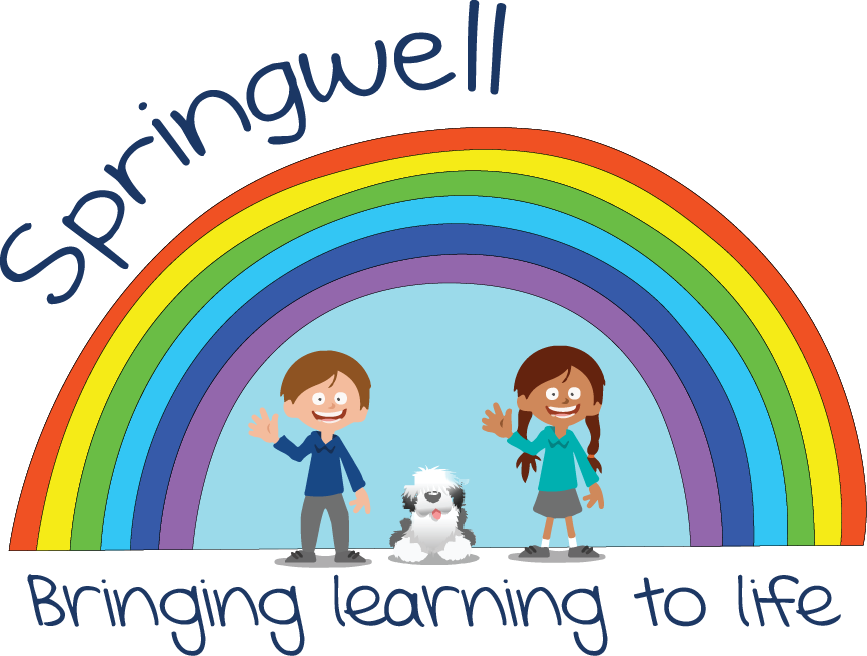 Springwell School Application FormPrivate and Confidential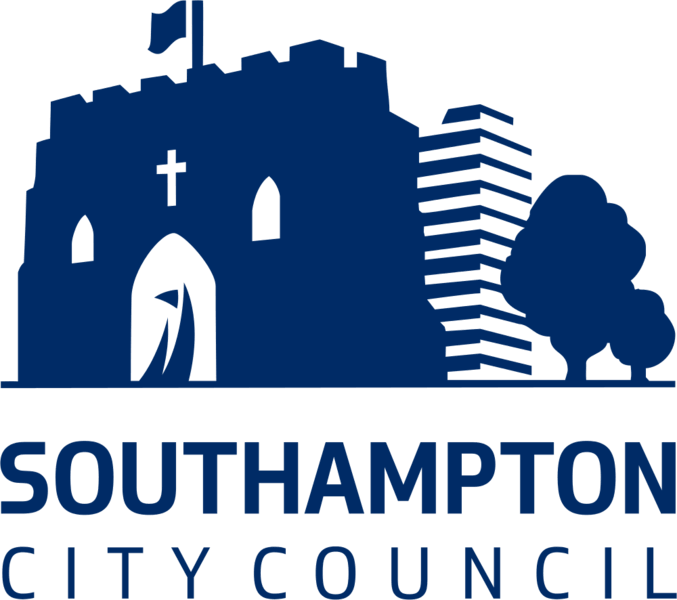 Education, Training and Non-Vocational ExperiencePlease give relevant information about education received, and qualifications obtained with dates.You will be asked to produce the certificates where your qualifications are a requirement of the jobWhen in a cell, click the plus symbol on the right to add more attendances.Membership of Professional BodiesWhen in a cell, click the plus symbol on the right to add more memberships.Attendance at Training CoursesWhen in a cell, click the plus symbol on the right to add more courses.Present Employment (if applicable)Employment HistoryPrevious paid employment (if applicable).  List all other employers (most recent first). Account for any gaps in employment (subject to provisions relating to disclosure under the Rehabilitation of Offenders Act 1974).When in a cell, click the plus symbol on the right to add more employers.DeclarationI agree that, if necessary, the information I provide may be checked against police records.   I understand that an offer of appointment may be withdrawn or dismissal may result if previous convictions for any criminal offences are not disclosed.Secondary Schools, Colleges & Universities attendedDatesDatesQualifications gained or pending (please state subject, level and date obtained)GradeSecondary Schools, Colleges & Universities attendedFrom Month/YearTo Month/YearQualifications gained or pending (please state subject, level and date obtained)GradeDo you have any non-vocational experience/skills which may be relevant to your application? e.g. family duties, voluntary work, leisure interests. If yes, please state.Yes      No Do you have any language skills? If yes, please state languages and level of skill (including sign language interpretation).Yes      No BodyGrade of MembershipBy ExaminationDateCourseDurationDateEmployer:Job Title:Date Appointed:Notice Period Required:Current wage/salary & grade (if applicable):Please also list any other jobs you current have (paid or unpaid):Please also list any other jobs you current have (paid or unpaid):Reason for wishing to leave present employment:Reason for wishing to leave present employment:Employer’s Name, Address and type of businessPost HeldFrom Month/YearTo Month/YearHave you previously worked for Southampton City Council?If yes, please provide details of your most recent appointment:Have you previously worked for Southampton City Council?If yes, please provide details of your most recent appointment:Yes      No Yes      No Dates:Position:Location (Directorate and Division):Signed:Date: